§8051-B.  Consensus-based rule development process1.  Agency authority.  An agency may voluntarily engage in a consensus-based rule development process.  An agency that develops a draft rule through a consensus-based rule development process retains the sole discretion over whether to submit the rule as a proposed rule and as to the final language of the proposed rule.[PL 1999, c. 307, §2 (NEW).]2.  Initial considerations.  As part of a consensus-based rule development process, an agency shall:A.  Establish a representative group of participants with an interest in the subject of the rulemaking;  [PL 1999, c. 307, §2 (NEW).]B.  Develop ground rules for the operation of the consensus-based rule development process that are mutually acceptable to the agency and the participants;  [PL 1999, c. 307, §2 (NEW).]C.  Disclose the funding and time constraints on the agency;  [PL 1999, c. 307, §2 (NEW).]D.  Give prior notice of all meetings to the representative group of participants and establish a mechanism for other interested parties to receive notice and information regarding all meetings;  [PL 1999, c. 307, §2 (NEW).]E.  Select an agency employee or another individual contracted by the agency to chair or facilitate the meetings; and  [PL 1999, c. 307, §2 (NEW).]F.  Distribute a summary and submitted materials from all meetings to the representative group of participants and other interested parties.  [PL 1999, c. 307, §2 (NEW).][PL 1999, c. 307, §2 (NEW).]3.  Record.  An agency that engages in a consensus-based rule development process that results in a proposed rule shall maintain:A.  A list of all meetings held, the participants at each meeting and the interests or organizations they represented;  [PL 1999, c. 307, §2 (NEW).]B.  A summary of each of the meetings; and  [PL 1999, c. 307, §2 (NEW).]C.  A description by the agency of the consensus-based rule development process and an analysis of the decisions that came out of that process, including the extent to which consensus was reached on the decisions.  [PL 1999, c. 307, §2 (NEW).][PL 1999, c. 307, §2 (NEW).]4.  Judicial review.  An agency action to engage in or terminate a consensus-based rule development process is not subject to judicial review.  This section does not bar judicial review of a rule finally adopted by an agency following a consensus-based rule development process if such a review is otherwise available by law as long as the basis for review is other than procedural error in the consensus-based rule development process.[PL 1999, c. 307, §2 (NEW).]SECTION HISTORYPL 1999, c. 307, §2 (NEW). The State of Maine claims a copyright in its codified statutes. If you intend to republish this material, we require that you include the following disclaimer in your publication:All copyrights and other rights to statutory text are reserved by the State of Maine. The text included in this publication reflects changes made through the First Regular Session and the First Special Session of the131st Maine Legislature and is current through November 1, 2023
                    . The text is subject to change without notice. It is a version that has not been officially certified by the Secretary of State. Refer to the Maine Revised Statutes Annotated and supplements for certified text.
                The Office of the Revisor of Statutes also requests that you send us one copy of any statutory publication you may produce. Our goal is not to restrict publishing activity, but to keep track of who is publishing what, to identify any needless duplication and to preserve the State's copyright rights.PLEASE NOTE: The Revisor's Office cannot perform research for or provide legal advice or interpretation of Maine law to the public. If you need legal assistance, please contact a qualified attorney.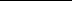 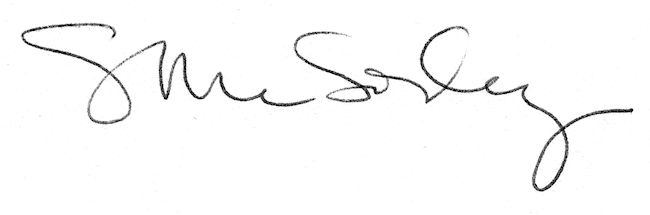 